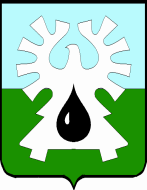     МУНИЦИПАЛЬНОЕ ОБРАЗОВАНИЕ ГОРОД УРАЙ    ХАНТЫ-МАНСИЙСКИЙ АВТОНОМНЫЙ ОКРУГ- ЮГРА     ДУМА  ГОРОДА УРАЙ      ПРЕДСЕДАТЕЛЬ      РАСПОРЯЖЕНИЕот  25.05.2018 		                                                                           № 29 -од    	     О проведении двадцатого заседания Думы города Урай шестого созыва      В соответствии с планом работы Думы города Урай шестого созыва, утвержденного решением Думы города от 21.12.2017 №104:      1. Провести двадцатое заседание Думы города Урай шестого созыва 28.06.2018 в 9-00 часов, начало работы постоянных комиссий с 19.06.2018.       2. Включить в проект повестки двадцатого заседания Думы города Урай шестого созыва следующие вопросы:      1)  О  создании, содержании и организации деятельности аварийно-спасательных служб и (или) аварийно-спасательных формирований на территории городского округа.      2)  Об обеспечении  санитарно-эпидемиологического благополучия на территории города Урай.     3)   О планируемых мероприятиях по подготовке объектов ЖКХ города Урай к осенне-зимнему периоду 2018-2019 годов.     4) О внесении изменений в бюджет городского округа город Урай на 2018 год и плановый период 2019 и 2020 годов.     5) Об организации работы психолого-медико-педагогической комиссии в городе Урай. (Контроль. Рекомендация Думы города от 13.09.2017)     6) О выполнении рекомендации Думы города Урай от 24.05.2018 (городские дороги).     7) О выполнении рекомендации Думы города Урай от 21.02.2017 (по вопросу содержания кладбищ и дорог вокруг него).       4. Администрации города Урай представить проекты документов в Думугорода по вносимым вопросам (включая электронный вариант) с визами согласования, заключениями Контрольно-счетной палаты города, согласно приложению.      3. В случае неподготовленности вопроса к указанному сроку ответственным представить соответствующую информацию в аппарат Думы города.      Председатель     Думы города Урай                                                              Г.П. Александрова   Приложениек распоряжению председателя Думы города Урай от 25.05.2018 №  29-одГрафиквнесения проектов решений для согласования в аппарате Думы и документов к 20-му заседанию  Думы города№п/пНаименование вопросаСроки  внесенияСроки  внесения№п/пНаименование вопросав КСПв Думу1.О  создании, содержании и организации деятельности аварийно-спасательных служб и (или) аварийно-спасательных формирований на территории городского округа.-до 14.06.20182.  Об обеспечении  санитарно-эпидемиологического благополучия на территории города Урай.-до 14.06.20183.О планируемых мероприятиях по подготовке объектов ЖКХ города Урай к осенне-зимнему периоду 2018-2019 годов.до 14.06.20184.О внесении изменений в бюджет городского округа город Урай на 2018 год и плановый период 2019 и 2020 годов.до06.06.2018до 07.06.20185.Об организации работы психолого-медико-педагогической комиссии в городе Урай. (Контроль. Рекомендация Думы города от 13.09.2017)-до 14.06.20186.О выполнении рекомендации Думы города Урай от 24.05.2018 (городские дороги).-до 14.06.20187.О выполнении рекомендации Думы города Урай от 21.02.2017 (по вопросу содержания кладбищ и дорог вокруг него).-до 14.06.2018Дополнительные вопросы  в  повестку (проекты решений для согласования в  аппарате Думы)  Дополнительные вопросы  в  повестку (проекты решений для согласования в  аппарате Думы)  до07.06.2018до07.06.2018